Santos, 2 de setembro de 2022MARCOS LIBÓRIOCoordenadorLUCIANA FREITAS LEMOS DOS SANTOSSecretária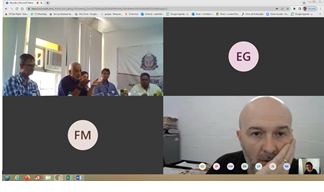 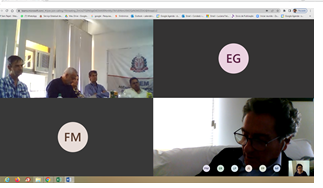 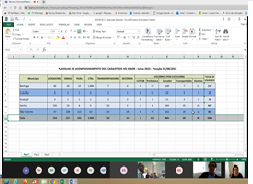 Ata de Reunião Ordinária da Câmara Temática de Meio Ambiente e SaneamentoN 007/2022DADOS GERAISDADOS GERAISDADOS GERAISDADOS GERAISDADOS GERAISData: 02/09/2022Local: videoconferência/híbridaLocal: videoconferência/híbridaLocal: videoconferência/híbridaHorário: 14h00Tipo de Reunião: trabalho    videoconferência ordináriaTipo de Reunião: trabalho    videoconferência ordináriaTipo de Reunião: trabalho    videoconferência ordináriaTipo de Reunião: trabalho    videoconferência ordináriaTipo de Reunião: trabalho    videoconferência ordináriaLista de Participantes:Lista de Participantes:Lista de Participantes:Lista de Participantes:Lista de Participantes:NomeNomeNomeEntidadeEntidadeFernando Almeida PoyatosFernando Almeida PoyatosFernando Almeida PoyatosPrefeitura de BertiogaPrefeitura de BertiogaHalan ClementeHalan ClementeHalan ClementePrefeitura de CubatãoPrefeitura de CubatãoPamela Costa de MoraisPamela Costa de MoraisPamela Costa de MoraisPrefeitura de MongaguáPrefeitura de MongaguáEduardo RibasEduardo RibasEduardo RibasPrefeitura de PeruíbePrefeitura de PeruíbePaulo Eduardo dos Santos MartinsPaulo Eduardo dos Santos MartinsPaulo Eduardo dos Santos MartinsPrefeitura de Praia GrandePrefeitura de Praia GrandeMarcos LibórioMarcos LibórioMarcos LibórioPrefeitura de SantosPrefeitura de SantosMaria Emília BotelhoMaria Emília BotelhoMaria Emília BotelhoSIMA - Meio AmbienteSIMA - Meio AmbienteClaudio NevesClaudio NevesClaudio NevesSIMA - SabespSIMA - SabespConvidadosConvidadosConvidadosConvidadosConvidadosMilton Gonçalves da LuzMilton Gonçalves da LuzMilton Gonçalves da LuzAGEMAGEMLuciana Freitas Lemos dos SantosLuciana Freitas Lemos dos SantosLuciana Freitas Lemos dos SantosAGEM/CONDESBAGEM/CONDESBClaudia Echevenguá TeixeiraClaudia Echevenguá TeixeiraClaudia Echevenguá TeixeiraIPTIPTFernanda Peixoto ManéoFernanda Peixoto ManéoFernanda Peixoto ManéoIPTIPTCleiton Jordão SantosCleiton Jordão SantosCleiton Jordão SantosPrefeitura de GuarujáPrefeitura de GuarujáKarla Marques SouzaKarla Marques SouzaKarla Marques SouzaPrefeitura de Praia GrandePrefeitura de Praia GrandeLuciano MolaLuciano MolaLuciano MolaPrefeitura de Praia GrandePrefeitura de Praia GrandeLaura Cristina Ribeiro PessoaLaura Cristina Ribeiro PessoaLaura Cristina Ribeiro PessoaPrefeitura de SantosPrefeitura de SantosAna Lucia DiawssAna Lucia DiawssAna Lucia DiawssPrefeitura de SantosPrefeitura de SantosJoão Luiz Cirilo Fernandes WendlerJoão Luiz Cirilo Fernandes WendlerJoão Luiz Cirilo Fernandes WendlerPrefeitura de SantosPrefeitura de SantosNelson FeijóNelson FeijóNelson FeijóPrefeitura de SantosPrefeitura de SantosPierre Sarmento SeonePierre Sarmento SeonePierre Sarmento SeonePrefeitura de SantosPrefeitura de SantosFábioFábioFábioPrefeitura de São VicentePrefeitura de São VicenteMárioMárioMárioPrefeitura de São VicentePrefeitura de São VicenteValterValterValterPrefeitura de São VicentePrefeitura de São VicenteJoão Luiz PotenzaJoão Luiz PotenzaJoão Luiz PotenzaSIMA CetesbSIMA CetesbPauta divulgada em: 26/08/22Pauta divulgada em: 26/08/22Reunião iniciada às: 14h20Reunião iniciada às: 14h20Término da Reunião às 16h07OBJETIVOSItem I - Apresentação pelo IPT dos avanços do projeto de implementação das ações do PRGIRS/BS (diagnóstico e próximos passos);Item II - Levantamento das informações sobre RCC na Região;Item III - Discussão sobre o questionário enviado sobre as informações de RCC, Lixo no Mar, Coleta Seletiva e Balneabilidade das praias;Item IV - Outros assuntos de interesse regional.REGISTR1/103OSAusênciasMunicípios:  Itanhaém, PeruíbeEstado: Esportes, Turismo e HabitaçãoLink da reunião: https://teams.microsoft.com/l/meetup-join/19%3ameeting_MmIxZGUzYzgtN2EzNi00MWVlLTk0NzktNGUwMTUzOGZiMjY5%40thread.v2/0?context=%7b%22Tid%22%3a%223a78b0cd-7c8e-4929-83d5-190a6cc01365%22%2c%22Oid%22%3a%22899a5b3a-be0d-4fb8-a56a-1903d3d2a272%22%7dOs trabalhos foram abertos pelo Coordenador da Câmara Temática, Marcos Libório e foram tratados os seguintes aspectos: Explicação da pauta de trabalho;Participação dos municípios no SIGOR;Pedido que as colocações sejam bem positivas; Item I - Apresentação pelo IPT dos avanços do projeto de implementação das ações do PRGIRS/BS (diagnóstico e próximos passos);Apresentação pela coordenadora do programa pelo IPT Fernanda Peixoto Maneo, a qual se encontra anexa a esta ata;Mostrou o status e os próximos passos;Entrega do produto 3 – Etapa do Diagnóstico, terminada, ainda conseguem fazer algumas alterações de dados caso as prefeituras precisem;A apresentação segue anexa a esta ata;Para passar para as próximas etapas tem que finalizar essa questão de dados;Mostrou algumas alterações feitas no produto 3, s principais, conforme as orientações passadas pelos municípios;Tudo o que estava no anexo B levaram para o documento;Criaram um item de ações das 3 microrregiões;Municípios de maior geração de resíduos;A determinação de composição não foi feita de todos os municípios;Os dados foram pegos da comercialização dos resíduos;Próximas etapas, projeção para os próximos 20 anos por microrregião;Ações conjuntas das microrregiões visando a diminuição de resíduos para o aterro;Concepção de uma unidade de triagem semi mecanizada de coleta seletiva;Estudar quais os equipamentos deverão ter na unidade;Dimensionamento do tamanho dos equipamentos, como irão fazer;Custos de implantação e operação e a questão do aumento da quantidade dos materiais, propor escalonamento de aquisição de equipamentos;Halan, de Cubatão, colocou sobre o recebimento de e-mail solicitando a indicação do antigo aterro dos areais para receber os serviços de triagem e coleta seletiva regional, encaminhará por e-mail;Representante de São Vicente colocou que eles têm quatro áreas a dispor e informou que já encaminhou a indicação de áreas de RCC a dispor;Marcos Libório pediu para os municípios que possuam áreas que formalizem encamimnhando as informações;Fernanda colocou as considerações para escolha da microrregião;Premissas que foram levadas em consideração;A selecionada foi a área 2 – Cubatão, Santos e São Vicente;Produto 5 serão elaboradas guias para apoio aos municípios e programas regionais;Os trabalhos serão começados a montar;Previsão de entrega do produto 4 é de dezembro de 2022 e realização de workshop;Libório em Santos tem cadastramento dos que trabalham com reciclagem e não fecharam a parte de recolhimento no município;Tem cooperativas de outro município que fazem o recolhimento em Santos;Mario de São Vicente falou como estão trabalhando a coleta com cooperativas e propôs que seja feita troca de mão de obra da Baixada Santista;Abrir espaço para que seja feita a capacitação;Halan destacou quanto ao serviço que Cubatão está usando mão de obra da Associação de Catadores;A lei é bem parecida com a de Santos;Regularidade microrregional;Paulo informou que em Praia Grande tem duas cooperativas e estão abrindo uma terceira;Tem a legislação 866, que atualmente está passando por revisão;Libório destacou que quando lançaram a lei em 2017 alguns municípios tomaram como base, boa parte da base da lei está coincidente com relação a isso;A base da condução da coleta seletiva é a mesma;Poyatos tiveram projeto piloto em Bertioga com o IPT, pediu menção dos resultados do estudo;Tiveram bons resultados e também não tão bons;O principal de tudo é que entenderam que a separação em três frações é complicada;Biodigestão tiveram bons resultados, estão com tratativas em implementar;Avançar em coleta seletiva;Precisa pegar a lei de Santos e estudar coleta seletiva e gerador, deu muito certo em Santos;Não tiveram pernas para trabalhar dessa forma;Pediu que seja passada novamente a legislação;Libório disse que irá repassar e que estão estudando modificações, passará com as sugestões de modificações oriundas do que eles vêm vivendo nesses últimos cinco anos;Cleiton de Guarujá falou sobre a coleta seletiva, onde eles têm três cooperativas cadastradas e duas contratadas;Tiveram ajuda de Bertioga, no a implantação em 2018;O monitoramento, gestão do contrato é feito através de uma plataforma on line, em tempo real, empresa contratada que faz o monitoramento;Centro de gerenciamento, projeto feito pelo IPT, onde terão dois galpões de coleta seletiva;Tem a lei municipal de coleta seletiva, gerador, logística reversa;A fiscalização é muito trabalhada no município;Citou que recentemente foi atualizada a lei;Decreto federal que regulamenta a coleta seletiva, projeto recicla mais;Outro ponto é que estão com vários projetos como o da feira reciclou ganhou, também várias lojas do projeto;O segmento do plástico está ajudando;Libório pediu que compartilhe o link da coleta seletiva para compartilhar aos demais municípios;Fernanda informou que no item 3 são apresentados os projetos de forma resumida;Maria Emília Botelho perguntou se o destino final está sendo contemplado para onde está sendo encaminhado o material reciclado;Para onde é feito o transbordo, de que forma e qual o resultado final, se o IPT tem informações;Fernanda tem a quantidade que foi comercializada mas para onde não;O representante de São Vicente levantou a questão de pedir a nota fiscal;LIborio disse que é um avanço conseguir o diagnóstico do pós cooperativa;Cleiton ressaltou que é interessante e se conseguem discutir modelos exitosos para serem aplicados, que tenha como norte sobre contato com a cooperativa;Item II - Levantamento das informações sobre RCC na Região;Libório foi feito um levantamento de RCC;GAEMA através e um PAC uma usina de resíduos da construção civil;Importante que se preparem, pois, esse tipo de recurso é muito bem-vindo nos orçamentos;Não é estabelecer outra atividade concorrente a as atividades existentes;Apresentar como poder público soluções a população;SIGOR todos os municípios colocaram que há limitações;Mongaguá e Praia Grande ainda não utilizam o SIGOR e tem interesse;O sistema está passando por atualização para atender à necessidade dos municípios;Potenza cumprimentou a todos;Bertioga é o município da Baixada Santista que está operando da melhor forma;Cubatão está implantando, ainda não operam o sistema;Guarujá já implantou está dependendo de eles operarem o sistema;Mongaguá estão aguardando a carta do prefeito;Peruíbe está com tudo pronto para implantar, em vista da atualização estão esperando o sistema novo;Santos já está implantado e não opera, só falta operar emitir o CTR’s;Em São Vicente já começou a funcionar;Apresentou a planilha de acompanhamento dos cadastros no Sigor – julho 2022 – posição 01/08/22;Dia 20 de setembro terá reunião com Dra. Flávia, do GAEM, para discutir sobre Peruíbe e irão discutir a nova versão;Já tem cinco municípios cadastrados, fazer a explanação da versão nova para os cinco conjuntamente;Estão com problema de banco de dados na Cetesb e ficarão com as duas versões funcionando;Lançaram a versão nova e as novas deverão ser lançadas no sistema novo;Item III - Discussão sobre o questionário enviado sobre as informações de RCC, Lixo no Mar, Coleta Seletiva e Balneabilidade das praias;A nova versão está mais completa;Libório disse que essa apresentação pode ser centralizada nesta CT, pode ser feito na AGEM;Fazer a reunião on line no dia 14/09, às 14h00, por videoconferência; Importante que esteja o coordenador do projeto, o técnico que mexe no sistemaPoyatos informou sobre capacitação que será feita em Bertioga, no dia 06/09;Estendeu que às 9h30 será feita a capacitação para cadastramento de obras e de PGR;Os que queiram participar está aberto, será presencial;É a versão antiga ;A ideia é que na versão nova só entre obras novas, será feita transposição;O representante de São Vicente falou sobre embarcar tecnologias de leitura de placas junto ao SIGOR;Potenza informou que está para sair o aplicativo para celular;, deverá sair de 45 a 60 dias;Incorporação de itens ao sistema não dá para falar agoraÉ preciso ver com o pessoal desenvolvedor;João Cirilo falou sobre o processo de monitoramento de Santos de RCC que está ativa;Analisaram 20 mil processos de construção civil;Todos os procedimentos estão agregados a controle ambiental e a secretaria de edificações de Santos;Existe uma determinação por parte do Ministério Público, apresentação dos CTR’s dentro dos processos físicos;Prepararam uma minuta de proposta de incorporar o SIGOR como força de lei;Está no gabinete do prefeito;Santos está trabalhando buscando que o SIGOR trabalhe em paralelo com a lei deles;Potenza disse sobre pensarem em fazer uma linha de corte;Fazer de forma gradual, começando com os grandes geradores;Poyatos informou que hoje estão com 500 m², sente necessidade de consolidar decreto ou resolução CONDEMA vinculando o SIGOR a lei que trata de RCR no município;Não é só cadastrar é necessário gerenciar;Paulo informou que em Praia Grande eles têm um sistema, 5 mil geradores cadastrados, se conseguem fazer a migração para o SIGOR;Potenza disse que toda essa parte poderá ser tratada após a atualização do sistema;Mudança de governo em 2023, continuidade dos trabalhos;Contrataram empresa por 10 anos para atualizar o sistema e o aplicativo;Está na pauta;Mudança e alternância do poder;Item IV - Outros assuntos de interesse regional.GAEMA cobrança da força tarefa de resíduos;Força tarefa marcada para a semana que vem;Pasquareli de São Vicente informou que recentemente tiveram no GAEMA com a Dra. Almachia e foram cobradas as ações de RCC;Fizeram cinco intervenções;Problemas com fiscalização do caminhão, estado;Estão equacionando suas ações;Notaram que os 38 caminhões abordados problema com clandestinidade;Libório trabalhar em conjunto com Santos, São Vicente e Praia Grande;O representante de São Vicente colocou que grande dificuldade de quem está na rua é a CTRAjustar calendário;Libório propôs que sejam feitas pelo menos uma operação a cada 15 dias conjuntas;Chefe de fiscalização de Praia Grande, Luciano Mola, falou da questão da interação nos municípios, TC firmado entre os secretários que permite oficialmente aos destinos finais, saber os locais que estão cadastrados;A intenção é trabalhar com São Vicente e a Pamela de Mongaguá colocou que está tentando com Itanhaém;CTR on line, ter acesso;Milton lembrou que a AGEM também foi cobrada, compromisso de fiscalização;Sugeriu que seja feita uma reunião de alinhamento da Guarda Civil Metropolitana, Polícia Militar e os municípios que vão estar nessa operação conjunta;Libório disse que desde 2017 falam que as prefeituras que precisam trabalhar em conjunto;Potenza colocou que essa ideia se todos os municípios se cadastrarem tudo estará no SIGOR, com o QR code será feita a leitura, perfeito para a área de fiscalização;Cleiton disse que em Guarujá tem vários históricos de transportadoras de outros municípios;Quer participar dessa discussão, envolver a polícia rodoviária;Não havendo mais nada a tratar foi encerrada a reunião.